Как распознать симптомы употребления наркотиков у Вашего ребенка?Как распознать симптомы употребления наркотиков у Вашего ребенка? Как помочь ему противостоять давлению со стороны сверстников и подчинения групповым законам в употреблении наркотиков? Насколько вредны наркотики?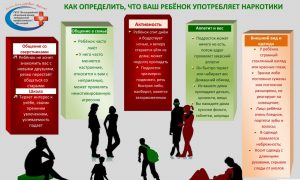 Как распознать симптомы употребления наркотиков у Вашего ребенка? Как помочь ему противостоять давлению со стороны сверстников и подчинения групповым законам в употреблении наркотиков? Насколько вредны наркотики? (По материалам книги Джеймса Ч. Добсона «Родителям и молодоженам: доктор Добсон отвечает на ваши вопросы» © Центр общечеловеческих ценностей) Большинство подростков знает, что употребление наркотиков причиняет вред их организму и может привести даже к гибели. Почему же они их употребляют? Может быть, они становятся жертвами негодяев, которые их подталкивают к этому и делают их зависимыми от наркотиков?Не обязательно. Чаще всего приобщение к наркотикам происходит в кругу друзей, когда в атмосфере приятельского общения подростки делятся своими желаниями или впечатлениями. Марихуану и некоторые другие наркотики нередко предлагают попробовать на вечеринках, когда новичку в этом деле трудно отказаться, чтобы не произвести впечатление человека неискушенного и слишком правильного. Многие подростки готовы в буквальном смысле подвергнуть риску собственную жизнь, если группа сверстников требует от них что-то сделать. Такая потребность в общественном одобрении играет в большинстве случаев ведущую роль в ситуации приобщения подростка к наркотикам.Какие симптомы могут указывать родителям на то, что их ребенок употребляет наркотики?Советую обратить внимание на восемь видов симптомов физического и эмоционального характера, которые свидетельствуют об употреблении человеком наркотиков. 1. Типичным признаком является воспаление век и носа. Зрачки или сильно расширены или сильно сужены в зависимости от того, какой вводился наркотик. 2. Могут проявляться отклонения в поведении. Человек бывает заторможенным, угрюмым, отсутствующим или, наоборот, ведет себя истерически, шумно, проявляет чрезмерную подвижность. 3. Аппетит может быть чрезмерно повышенным или совершенно отсутствовать. Может наблюдаться потеря веса. 4. Происходят неожиданные изменения личностных особенностей. Человек может становиться раздражительным, невнимательным, пугливым или, наоборот, агрессивным, подозрительным, готовым взорваться по любому поводу. 5. Появляется неприятный запах от тела и изо рта. Проявляется небрежное отношение к личной гигиене и одежде. 6. Могут возникнуть проблемы в системе пищеварения. Случаются поносы, тошнота и приступы рвоты. Часто болит голова и двоится в глазах. В числе других признаков физического разрушения организма можно назвать также изменение состояния кожного покрова (дряблая кожа) и общего тонуса организма. 7. На теле можно обнаружить следы уколов, обычно они бывают на руках: очень важный симптом! В эти места иногда попадает инфекция, и там появляются нарывы, язвы. 8. Разрушаются представления о моральных ценностях, и они замещаются извращенными идеями.Можно ли, улучшив систему просвещения, подробно объясняющую вред наркотиков, предотвратить их употребление в среде подростков?К сожалению, сократить потребление наркотиков с помощью разъяснительных мер невозможно. Большинство подростков знают о последствиях употребления наркотиков, пожалуй, даже лучше, чем их родители, но употреблять их начинают вопреки этому знанию. Однако необходимо все же усилить разъяснение этих вопросов в среде молодежи. Это является пока нашей единственной надеждой в создавшейся ситуации. Как только употребление наркотиков станет чем-то позорным, не заслуживающим зависти и восхищения, эта эпидемия пройдет.Как помочь ребенку противостоять давлению со стороны подростков, которое требует от него подчинения групповым законам в вопросах употребления наркотиков и в сексуальных отношениях?Очень важно, чтобы подросток осознал давление со стороны группы еще до того, как оно достигнет максимума. Может случиться, что однажды он окажется в машине вместе с четырьмя приятелями, которые решат принять какие-то красные таблетки. Надо, чтобы он заранее знал, как себя вести в этой ситуации. Родителям заранее необходимо выяснить, что их сын предпримет в такой момент. Следует научить его манере поведения в подобном случае. Такая подготовка, конечно, не может служить гарантией его мужества, способности устоять в критической ситуации. Однако его осведомленность о силе влияния сверстников друг на друга может помочь ему обрести независимость в своих действиях. Поэтому советую родителям обсудить со своим ребенком, когда ему будет 10-12 лет, вопросы поведения в среде сверстников, делая акцент на необязательное выполнение требований остальных членов группы.Что вы думаете об опасности, связанной с употреблением марихуаны? Я слышал, что она не дает эффекта привыкания, поэтому ее употребление не наносит вреда. Однако есть и другое мнение – что она очень опасна. Какова ситуация на самом деле?На этот вопрос вам ответит доктор Хзролд Вот – старший психиатр и психоаналитик в Фонде Меннингера в Топике штата Канзас. Обратимся к его исследованиям. «Опыт моей собственной семьи дал мне главный стимул для того, чтобы заняться проблемой злоупотребления наркотиками. Я видел, как происходит взросление троих моих сыновей. Это резко контрастировало с тем, что я наблюдал в течение многих лет в среде молодых людей, чьим жизням марихуана наносила тяжелый ущерб, а иногда совершенно их разрушала. Оказаться свидетелем поступков молодого человека, который сам себе наносит вред, – это трагическое положение: оно разбивает сердце. Я думал о том, какую опасность представляют наркотики молодежи, как они разрушают надежды родителей, какую печаль приносят их семьям. Желая помешать человеку скатиться на путь обмана, который ожидает любого потенциального наркомана, я приведу следующие факты. – Все заинтересованные лица, даже те, кто придерживается мнения о необходимости узаконить торговлю марихуаной и открыто ее распространять, согласны с тем, что детям, подросткам, молодым людям, чей ум и тело еще не вполне окрепли, а также беременным женщинам не следует курить марихуану ни при каких обстоятельствах. – Почти 90 процентов из тех, кто употребляет такие сильные наркотики, как героин, начинали с марихуаны. – Пять сигарет с марихуаной обладают той же способностью вызвать заболевание раком, как 112 обычных сигарет. – Марихуана остается в организме, откладываясь в жировых клетках, на срок от трех до пяти недель. Она оказывает отрицательное воздействие на умственную деятельность и на физическое состояние организма на протяжении всего этого периода. – Человек, который курит марихуану регулярно, страдает от интенсивного образования и накопления токсичных веществ в жировых клетках организма, особенно в клетках мозга. Так что для полного очищения организма курильщика требуется от трех до пяти месяцев после прекращения курения. – В подростковом возрасте еще продолжается формирование той части мозга, которая обеспечивает способность человека концентрировать свое внимание, заниматься творчеством, обучаться, формировать понятия на достаточно высоком уровне. Постоянное употребление марихуаны в этом возрасте приводит к замедлению нормального роста клеток мозга. – Исследование, проведенное в Колумбийском университете, выявило, что женщины, курящие марихуану, страдают резким увеличением числа клеток с поврежденными молекулами ДНК, которые являются носителями генетической информации. Женские яйцеклетки особенно подвержены разрушению под действием марихуаны. – В другом исследовании, проведенном также в Колумбийском университете, обнаружено, что в контрольной группе, члены которой курили по одной сигарете с марихуаной каждый день на протяжении года, наблюдалось снижение в крови белых кровяных телец на 39 процентов по сравнению с нормой. Это означало повреждение иммунной системы, что повышало подверженность этих людей инфекциям и различным заболеваниям. – Выкуривание одной сигареты с марихуаной приводит к снижению двигательных функций на 41 процент, а двух – на 63 процента».Как распознать симптомы употребления марихуаны у моего шестнадцатилетнего сына?Согласно сведениям Центрального управления по злоупотреблению наркотиками в Сан-Антонио штата Техас, существуют следующие симптомы употребления марихуаны. 1. Пониженная подвижность; снижение целеустремленности. 2. Значительное ухудшение успеваемости в школе. 3. Сокращение периода времени, на которое удается сконцентрировать внимание. 4. Ухудшение коммуникабельности. 5. Снижение эмоциональной теплоты в социальных контактах; падение уровня сопереживания другим людям. 6. Бледное лицо, блуждающий взгляд, покрасневшие глаза. 7. Пренебрежение к впечатлению, которое курильщик производит на других. 8. Чрезмерная реакция даже на умеренные критические замечания, принимающая порой неадекватное выражение. 9. Изменение в личностных характеристиках: из активной, заинтересованной в успехе личности – в более пассивную, безразличную. 10. Общение с друзьями, которые отказываются назвать себя, когда звонят по телефону, или вешают трубку, если слышат голос одного из родителей. 11. Повышенная склонность держать в секрете вопросы, касающиеся денег; исчезновение из дома денег и ценных вещей.